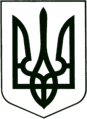 УКРАЇНА
МОГИЛІВ-ПОДІЛЬСЬКА МІСЬКА РАДА
ВІННИЦЬКОЇ ОБЛАСТІВИКОНАВЧИЙ КОМІТЕТ                                                           РІШЕННЯ №383Від 28.12.2023р.                                              м. Могилів-ПодільськийПро надання статусу дитини, яка постраждала внаслідоквоєнних дій та збройних конфліктів	Керуючись ст. 34 Закону України «Про місцеве самоврядування в Україні», абзацом 8 ст. 30-1 Закону України «Про охорону дитинства», ст. 1 Закону України «Про забезпечення прав і свобод внутрішньо переміщених осіб», постановою Кабінету Міністрів України від 24.09.2008р. №866 «Питання діяльності органів опіки та піклування, пов’язаної із захистом прав дитини», Порядком надання статусу дитини, яка постраждала внаслідок воєнних дій та збройних конфліктів, затвердженим постановою Кабінету Міністрів України від 05.04.2017р. №268, враховуючи рішення комісії з питань захисту прав дитини від 15.12.2023 року №21, -виконком міської ради ВИРІШИВ:1. Надати малолітній дитині, ____________________________, ________________ року народження (свідоцтво про народження серія ____ №_________, видане виконкомом Іванівської сільської ради Волноваського району Донецької області 12.12.2013 року), яка проживає за адресою: Вінницька область, с. _____, вул. _________, буд. ___, статус дитини, яка постраждала внаслідок воєнних дій та збройних конфліктів та зазнала психологічного насильства (висновок оцінки потреб сім’ї Могилів-Подільського міського територіального центру соціального обслуговування (надання соціальних послуг) від 06.11.2023 року). 2. Надати неповнолітній дитині, _____________, _____________ року народження (паспорт №___________, виданий _____________ року), який проживає за адресою: Вінницька область, м. Могилів-Подільський, вул. ___________, ____, статус дитини, яка постраждала внаслідок воєнних дій та збройних конфліктів та зазнала психологічного насильства (висновок оцінки потреб сім’ї Могилів-Подільського міського територіального центру соціального обслуговування (надання соціальних послуг) від 06.11.2023 року). 3. Надати малолітній дитині, _____________, _______________ року народження (свідоцтво про народження серія ____ №___________, видане відділом державної реєстрації актів цивільного стану реєстраційноїслужби Волноваського районного управління юстиції у Донецькій області 10.06.2013 року), який проживає за адресою: Вінницька область, м. Могилів-Подільський, вул. ___________, ____, статус дитини, яка постраждала внаслідок воєнних дій та збройних конфліктів та зазнала психологічного насильства (висновок оцінки потреб сім’ї Могилів-Подільського міського територіального центру соціального обслуговування (надання соціальних послуг) від 06.11.2023 року). 4. Надати малолітній дитині, ___________________________, ___________ року народження (свідоцтво про народження серія _____ №__________, видане відділом реєстрації актів цивільного стану Сєвєродонецького міського управління юстиції Луганської області 12.01.2010 року), який проживає за адресою: Вінницька область, м. Могилів-Подільський, вул. _________, буд. __, кв. ___, статус дитини, яка постраждала внаслідок воєнних дій та збройних конфліктів та зазнала психологічного насильства (висновок оцінки потреб сім’ї Могилів-Подільського міського територіального центру соціального обслуговування (надання соціальних послуг) від 07.11.2023 року). 5. Надати малолітній дитині, _____________, ___________ року народження (свідоцтво про народження серія ____ №__________, видане відділом державної реєстрації актів цивільного стану реєстраційної служби Сєвєродонецького міського управління юстиції у Луганській області 07.07.2015 року), який проживає за адресою: Вінницька область, м. Могилів-Подільський, вул. ____________, буд. ___, кв. ___, статус дитини, яка постраждала внаслідок воєнних дій та збройних конфліктів та зазнала психологічного насильства (висновок оцінки потреб сім’ї Могилів-Подільського міського територіального центру соціального обслуговування (надання соціальних послуг) від 07.11.2023 року). 6. Надати малолітній дитині, _________________, ___________ року народження (свідоцтво про народження серія _____ №__________, видане Сєвєродонецьким міським відділом державної реєстрації актів цивільного стану Головного територіального управління юстиції у Луганській області 06.02.2018 року), який проживає за адресою: Вінницька область, м. Могилів-Подільський, вул. __________, буд. __, кв. ___, статус дитини, яка постраждала внаслідок воєнних дій та збройних конфліктів та зазнала психологічного насильства (висновок оцінки потреб сім’ї Могилів-Подільського міського територіального центру соціального обслуговування (надання соціальних послуг) від 07.11.2023 року). 7. Надати малолітній дитині, _____________, __________ року народження (свідоцтво про народження серія ____ №_______, видане Бахмутським міським відділом державної реєстрації актів цивільного стану Східного міжрегіонального управління Міністерства юстиції (м. Харків) 07.07.2021 року), який проживає за адресою: Вінницька область, м. Могилів-Подільський, вул. ___________, буд. ___, статус дитини, яка постраждала внаслідок воєнних дій та збройних конфліктів та зазнала психологічного насильства (висновок оцінки потреб сім’ї Могилів-Подільського міського територіального центру соціального обслуговування (надання соціальних послуг) від 16.11.2023 року). 8. Надати малолітній дитині, ___________________, ____________ року народження (свідоцтво про народження серія ___ №_______, видане виконавчим комітетом Фащівської селищної ради Антрацитівського району Луганської області 25.06.2013 року), яка проживає за адресою: Вінницька область, м. Могилів-Подільський, вул. ________, буд. ___, статус дитини, яка постраждала внаслідок воєнних дій та збройних конфліктів та зазнала психологічного насильства (висновок оцінки потреб сім’ї Могилів-Подільського міського територіального центру соціального обслуговування (надання соціальних послуг) від 17.11.2023 року). 9. Надати малолітній дитині, ______________________________, _____________ року народження (свідоцтво про народження серія _____ №___________, видане виконавчим комітетом Кіровської селищної ради міста Дзержинська Донецької області 29.05.2013 року), який проживає за адресою: Вінницька область, м. Могилів-Подільський, вул. _________, буд. ___, кв. ___,  статус дитини, яка постраждала внаслідок воєнних дій та збройних конфліктів та зазнала психологічного насильства (висновок оцінки потреб сім’ї Могилів-Подільського міського територіального центру соціального обслуговування (надання соціальних послуг) від 30.11.2023 року). 10. Надати неповнолітній дитині, ________________________, ______________ року народження (паспорт ____________, виданий _______________ року), який проживає за адресою: Вінницька область, м. Могилів-Подільський, просп. ___________, буд. ___, кв. ___, статус дитини, яка постраждала внаслідок воєнних дій та збройних конфліктів та зазнала психологічного насильства (висновок оцінки потреб сім’ї Могилів-Подільського міського територіального центру соціального обслуговування (надання соціальних послуг) від 30.11.2023 року). 11. Надати неповнолітній дитині, _________________________, ___________ року народження (паспорт ________________, виданий _____ _______________ року), яка проживає за адресою: Вінницька область, м. Могилів-Подільський, вул. __________, буд. __, кв. ___, статус дитини, яка постраждала внаслідок воєнних дій та збройних конфліктів та зазнала психологічного насильства (висновок оцінки потреб сім’ї Могилів-Подільського міського територіального центру соціального обслуговування (надання соціальних послуг) від 17.11.2023 року). 12. Контроль за виконанням даного рішення покласти на заступника   міського голови з питань діяльності виконавчих органів Слободянюка М.В..           Міський голова                                                 Геннадій ГЛУХМАНЮК